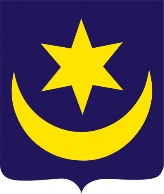 Stryków, dnia ...........................................................................imię i nazwisko............................................adres zamieszkania.............................................telefon............................................adres e-mail                                                                                                                     Burmistrz Strykowa                                                                                     ul. Kościuszki 27                                                                                    95-010 StrykówWNIOSEKo przekazanie budek lęgowych dla jerzyków w ramach akcji „Stryków dla jerzyków”Niniejszym wnoszę o przekazanie mi budek lęgowych dla jerzyków w ramach akcji ekologicznej „Stryków dla jerzyków” na warunkach porozumienia dotyczącego przekazania budek.Proszę o wydanie budek w ilości:    ......................... szt.Budki zawieszone zostaną na nieruchomości: ......................................................................                                                                                     (adres nieruchomości, miejscowość, ulica, nr domu).....................................................................................................................................................Oświadczam, że budki będą zawieszone na nieruchomości, której jestem właścicielem/ współwłaścicielem/ użytkownikiem/ posiadam prawo do dysponowania nieruchomością.                                        ..............................................................                                             (Czytelny podpis wnioskodawcy)Informacja dla wnioskodawcy:Akcja skierowana do osób fizycznych, właścicieli nieruchomości na terenie miasta Strykowa.Każda osoba może otrzymać maksymalnie 4 budki. Wnioski należy przesyłać drogą elektroniczną na adres e-mail: strykow@strykow.pl do dnia 05.05.2020 r.Budka lęgowa musi zostać zamontowana na terenie miasta Strykowa.Budki przekazane zostaną Wnioskodawcy po pozytywnym rozpatrzeniu wniosku.Organizator zastrzega sobie prawo zadecydowania o liczbie wydanych budek.Szczegóły akcji oraz wzory dokumentów dostępne na stronie internetowej: www.strykow.pl.Klauzula RODOZgodnie z art. 13 ust. 1 i ust. 2 Rozporządzenia Parlamentu Europejskiego i Rady (UE) 2016/679 z dnia 27 kwietnia 2016 r. w sprawie ochrony osób fizycznych w związku z przetwarzaniem danych osobowych i w sprawie swobodnego przepływu takich danych oraz uchylenia dyrektywy 95/46/WE (określane jako „RODO”) informuje się, że: Administratorem Pani/Pana danych osobowych jest Burmistrz Strykowa z  siedzibą: 95-010 Stryków, ul. Kościuszki 27, tel.: 42 719 80 02, e-mail: strykow@strykow.plInspektora Danych osobowych powierzono Kancelarii Prawnej Leśny i Wspólnicy, w ramach której funkcję sprawuje Pan Piotr Ziółkowski. Z inspektorem można kontaktować się poprzez e-mail: iod@lesny.com.pl Pana/Pani dane osobowe będą, zgodnie z rozporządzeniem Parlamentu Europejskiego i Rady UE 2016/679 z dnia 27 kwietnia 2016 r. w sprawie ochrony osób fizycznych w związku z przetwarzaniem danych osobowych i w sprawie swobodnego przepływu takich danych oraz uchylenia dyrektywy 95/46/WE (ogólne rozporządzenie o ochronie danych) przetwarzane w celach związanych z zawarciem i realizacją porozumienia cywilno-prawnego w oparciu o art. 6 ust.1 lit. b) RODO.W związku z przetwarzaniem danych w celu wypełniania obowiązków wynikających z przepisów prawa odbiorcami Pani/Pana danych osobowych mogą być: inne podmioty, które na podstawie stosownych umów podpisanych z Urzędem Miejskim w Strykowie przetwarzają dane osobowe, dla których Administratorem jest Burmistrz Strykowa.Pana / Pani dane osobowe będą przechowywane przez okres niezbędny do wykonania porozumienia. Dane po zrealizowaniu celu, dla którego zostały zebrane, będą przetwarzane do celów archiwalnych i przechowywane przez okres niezbędny do zrealizowania przepisów dotyczących archiwizowania danych przez Administratora.Dane osobowe nie będą przekazywane do państwa trzeciego/organizacji międzynarodowej.W zakresie swoich danych osobowych ma Pani/Pan prawo żądania: dostępu do danych, sprostowania danych, a także prawo żądania wniesienia sprzeciwu wobec ich przetwarzania, usunięcia, ograniczenia przetwarzania, przenoszenia danych jeśli jest możliwe i na zasadach wynikających z RODO.Każda osoba ma prawo wniesienia skargi do Prezesa Urzędu Ochrony Danych Osobowych jeśli uzna, że przetwarzanie jej danych osobowych odbywa się niezgodnie z przepisami.Podanie danych osobowych jest obowiązkowe. Jest Pani/Pan zobowiązana/y do ich podania. Niepodanie danych osobowych będzie skutkowało wezwaniem do ich uzupełnienia, a w przypadku nieuzupełnienia pozostawieniem wniosku bez rozpoznania.Dane nie będą podlegały zautomatyzowanemu podejmowaniu decyzji dotyczących Pani/Pana danych osobowych, w tym profilowaniu.(Czytelny podpis wnioskodawcy)